ΠΑΡΑΡΤΗΜΑ ΙΙΙ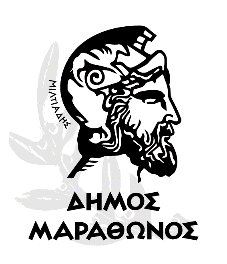 ΕΛΛΗΝΙΚΗ ΔΗΜΟΚΡΑΤΙΑ 	                         ΕΡΓΟ: ΕΠΙΣΚΕΥΗ ΚΑΙ ΣΥΝΤΗΡΗΣΗ ΟΧΗΜΑΤΩΝ ΚΑΙ ΝΟΜΟΣ ΑΤΤΙΚΗΣ 	                                             ΜΗΧΑΝΗΜΑΤΩΝ ΤΟΥ ΔΗΜΟΥ ΜΑΡΑΘΩΝΟΣ ΔΗΜΟΣ ΜΑΡΑΘΩΝΟΣ	 Δ/ΝΣΗ  ΚΑΘΑΡΙΟΤΗΤΑΣ ΑΝΑΚΥΚΛΩΣΗΣ ΠΕΡΙΒΑΛΛΟΝΤΟΣ ΠΡΑΣΙΝΟΥ & ΣΥΝΤΗΡΗΣΗΣΥΠΟΔΟΜΩΝ	ΑΡ. ΜΕΛΕΤΗΣ:  25/2020ΦΟΡΕΑΣ: ΔΗΜΟΣ ΜΑΡΑΘΩΝΟΣ ΠΡΟΫΠ:  496.000,00 € με ΦΠΑΕΝΤΥΠΟ ΟΙΚΟΝΟΜΙΚΗΣ ΟΙΚΟΝΟΜΙΚΗ ΠΡΟΣΦΟΡΑΣ Νο1 για τον Διεθνή ανοικτό ηλεκτρονικό διαγωνισμό άνω των ορίων του άρθρου 27 του ν.4412/2016ΕΡΓΑΣΙΕΣ ΣΥΝΤΗΡΗΣΗΣ ΚΑΙ ΕΠΙΣΚΕΥΗΣΤης επιχείρησης ………………………………………………, με έδρα στ ……………..………...., οδός …………………………………………., αριθμός ………, τηλέφωνο …………………., fax …………….Αφού έλαβα γνώση της διακήρυξης του διαγωνισμού που αναγράφεται στην επικεφαλίδα και των λοιπών στοιχείων του, καθώς και των συνθηκών εκτέλεσης, υποβάλλω την παρούσα προσφορά και δηλώνω ότι αποδέχομαι πλήρως και χωρίς επιφύλαξη όλα αυτά και αναλαμβάνω την εκτέλεση των εργασιών επισκευής των οχημάτων του Δήμου, σύμφωνα με τον πίνακα οικονομικής προσφοράς που επισυνάπτεται:Με τα ποσοστά έκπτωσης επί του προϋπολογισμού κόστους εργατοώρας.Με τα ποσοστά έκπτωσης επί των τιμών του επίσημου τιμοκαταλόγου ανταλλακτικών της επιχείρησης μου.Και μόνο για τις κατηγορίες οχημάτων για τις οποίες δίδεται προσφορά.Έχω ενημερωθεί για την ποικιλία των υπερκατασκευών των οχημάτων.Οι βασικές ομάδες επισκευών δεν αποκλείουν την ανάγκη και άλλου είδους επισκευής η οποία δεν μπορεί να προβλεφθεί, ιδιαίτερα όσον αφορά στις υπερκατασκευές των οχημάτων.ΠΙΝΑΚΑΣ ΟΙΚΟΝΟΜΙΚΗΣ ΠΡΟΣΦΟΡΑΣ Νο. 1 για τον Διεθνή ανοικτό ηλεκτρονικό διαγωνισμό άνω των ορίων του άρθρου 27 του ν.4412/2016ΕΡΓΑΣΙΕΣ ΣΥΝΤΗΡΗΣΗΣ ΚΑΙ ΕΠΙΣΚΕΥΗΣΗ παραπάνω προσφορά θα συνοδεύεται από φωτοαντίγραφα των τελευταίων εκ δοθέντων επίσημων τιμοκαταλόγων εργασιών ή ανταλλακτικών, του κατασκευαστή ή του επίσημου αντιπροσώπου του οχήματος/υπερκατασκευής ή μηχανήματος, μειωμένες κατά την προσφερόμενη έκπτωση του διαγωνισμού.ΜΑΡΑΘΩΝΑΣ             /      /Ο ΠΡΟΣΦΕΡΩΝ ΠΡΟΜΗΘΕΥΤΗΣΕΛΛΗΝΙΚΗ ΔΗΜΟΚΡΑΤΙΑ 	                        ΕΡΓΟ: ΕΠΙΣΚΕΥΗ ΚΑΙ ΣΥΝΤΗΡΗΣΗ ΟΧΗΜΑΤΩΝ ΚΑΙ ΝΟΜΟΣ ΑΤΤΙΚΗΣ                                          	ΜΗΧΑΝΗΜΑΤΩΝ ΤΟΥ ΔΗΜΟΥ ΜΑΡΑΘΩΝΟΣ ΔΗΜΟΣ ΜΑΡΑΘΩΝΟΣ	 Δ/ΝΣΗ  ΚΑΘΑΡΙΟΤΗΤΑΣ ΑΝΑΚΥΚΛΩΣΗΣ ΠΕΡΙΒΑΛΛΟΝΤΟΣ ΠΡΑΣΙΝΟΥ & ΣΥΝΤΗΡΗΣΗΣΥΠΟΔΟΜΩΝ	ΑΡ. ΜΕΛΕΤΗΣ:  25/2020ΦΟΡΕΑΣ: ΔΗΜΟΣ ΜΑΡΑΘΩΝΟΣ ΠΡΟΫΠ:  496.000,00 € με ΦΠΑΕΝΤΥΠΟ ΟΙΚΟΝΟΜΙΚΗΣ ΟΙΚΟΝΟΜΙΚΗ ΠΡΟΣΦΟΡΑΣ Νο2  για τον Διεθνή ανοικτό ηλεκτρονικό διαγωνισμό άνω των ορίων του άρθρου 27 του ν.4412/2016ΠΡΟΜΗΘΕΙΑ ΑΝΤΑΛΛΑΚΤΙΚΩΝΤης επιχείρησης ………………………………………………, με έδρα στ ……………..………...., οδός …………………………………………., αριθμός ………, τηλέφωνο …………………., fax …………….Αφού έλαβα γνώση της διακήρυξης του διαγωνισμού που αναγράφεται στην επικεφαλίδα και των λοιπών στοιχείων του, καθώς και των συνθηκών εκτέλεσης, υποβάλλω την παρούσα προσφορά και δηλώνω ότι αποδέχομαι πλήρως και χωρίς επιφύλαξη όλα αυτά και αναλαμβάνω την ΠΡΟΜΗΘΕΙΑ των ανταλλακτικών  των οχημάτων του Δήμου, με ποσοστό έκπτωσης επί των τιμών του επίσημου τιμοκαταλόγου ανταλλακτικών της επιχείρησης μου,  σύμφωνα με τον πίνακα οικονομικής προσφοράς που επισυνάπτεται:Με τα ποσοστά έκπτωσης επί των τιμών του επίσημου τιμοκαταλόγου ανταλλακτικών της επιχείρησης μου.Έχω ενημερωθεί για την ποικιλία των υπερκατασκευών των οχημάτων.ΠΙΝΑΚΑΣ ΟΙΚΟΝΟΜΙΚΗΣ ΠΡΟΣΦΟΡΑΣ Νο. 2 για τον Διεθνή ανοικτό ηλεκτρονικό διαγωνισμό άνω των ορίων του άρθρου 27 του ν.4412/2016ΠΡΟΜΗΘΕΙΑ ΑΝΤΑΛΛΑΚΤΙΚΩΝΗ παραπάνω προσφορά θα συνοδεύεται από φωτοαντίγραφα των τελευταίων εκδοθέντων επίσημων τιμοκαταλόγων  ανταλλακτικών, του κατασκευαστή ή του επίσημου αντιπροσώπου του οχήματος/υπερκατασκευής ή μηχανήματος, μειωμένες κατά την προσφερόμενη έκπτωση του διαγωνισμού.ΜΑΡΑΘΩΝΑΣ      /      /Ο ΠΡΟΣΦΕΡΩΝ ΠΡΟΜΗΘΕΥΤΗΣ123456789A/AΣΥΝΟΠΤΙΚΗ ΠΕΡΙΓΡΑΦΗΕΝΔΕΙΚΤΙΚΟ ΠΟΣΟΕΡΓΑΣΙΑΕΡΓΑΣΙΑΥΛΙΚΑΥΛΙΚΑΣΤΑΘΜΙΣΜΕΝΟ ΠΟΣΟΣΤΟ =(5)+(7)ΣΤΑΘΜΙΣΜΕΝΟ ΚΟΣΤΟΣ = (3) Χ{100-(8)}Προσφερόμενη (α) έκπτωση (%)Σταθμισμένη έκπτωση =0,60Χ(4)Προσφερόμενη (β) έκπτωση (%)Σταθμισμένη έκπτωση =0,40Χ(6)2ΕΡΓΑΣΙΕΣ ΚΑΙ ΑΝΤΑΛΛΑΚΤΙΚΑ ΣΥΝΤΗΡΗΣΗΣ – ΕΠΙΣΚΕΥΗΣ ΠΛΑΙΣΙΩΝ (ΦΟΡΤΗΓΑ -ΑΠ0ΡΡΙΜΜΑΤΟΦΟΡΑ-ΝΤΑΛΙΚΕΣ-ΠΛΥΝΤΗΡΙΑ- ΛΕΩΦΟΡΕΙΑ) ΥΠΟΛΟΙΠΟΥ ΕΝΝΙΑΜΗΝΟΥ170.000,00 €4ΕΡΓΑΣΙΕΣ ΚΑΙ ΑΝΤΑΛΛΑΚΤΙΚΑ ΣΥΝΤΗΡΗΣΗΣ – ΕΠΙΣΚΕΥΗΣ ΠΛΑΙΣΙΩΝ ΜΗΧΑΝΗΜΑΤΩΝ (ΓΕΡΑΝΟΦΟΡΩΝ – ΣΑΡΩΘΡΩΝ- ΦΟΡΤΩΤΩΝ ΥΠΟΛΟΙΠΟΥ ΕΝΝΙΑΜΗΝΟΥ40.000,00 €6ΕΡΓΑΣΙΕΣ ΚΑΙ ΑΝΤΑΛΛΑΚΤΙΚΑ ΣΥΝΤΗΡΗΣΗΣ – ΕΠΙΣΚΕΥΗΣ ΥΠΕΡΚΑΤΑΣΚΕΥΩΝ ΥΠΟΛΟΙΠΟΥ ΕΝΝΙΑΜΗΝΟΥ30.000,00 €7ΕΡΓΑΣΙΕΣ ΚΑΙ ΑΝΤΑΛΛΑΚΤΙΚΑ ΣΥΝΤΗΡΗΣΗΣ – ΕΠΙΣΚΕΥΗΣ ΕΠΙΒΑΤΙΚΩΝ ΟΧΗΜΑΤΩΝ – ΗΜΙΦΟΡΤΗΓΩΝ ΚΑΙ ΜΗΧΑΝΑΚΙΑ60.000,00 €8ΕΡΓΑΣΙΕΣ ΚΑΙ ΑΝΤΑΛΛΑΚΤΙΚΑ ΦΑΝΟΠΟΙΪΑΣ ΟΛΩΝ ΤΩΝ ΟΧΗΜΑΤΩΝ ΚΑΙ , ΜΗΧΑΝΗΜΑΤΩΝ ΤΟΥ ΔΗΜΟΥ20.000,00 €(Α) επί του προϋπολογιζόμενου κόστους εργατοώρας (40€)(Β) επί των τιμών του επίσημου τιμοκαταλόγου ανταλλακτικών της επιχείρησης μου.(Α) επί του προϋπολογιζόμενου κόστους εργατοώρας (40€)(Β) επί των τιμών του επίσημου τιμοκαταλόγου ανταλλακτικών της επιχείρησης μου.(Α) επί του προϋπολογιζόμενου κόστους εργατοώρας (40€)(Β) επί των τιμών του επίσημου τιμοκαταλόγου ανταλλακτικών της επιχείρησης μου.(Α) επί του προϋπολογιζόμενου κόστους εργατοώρας (40€)(Β) επί των τιμών του επίσημου τιμοκαταλόγου ανταλλακτικών της επιχείρησης μου.(Α) επί του προϋπολογιζόμενου κόστους εργατοώρας (40€)(Β) επί των τιμών του επίσημου τιμοκαταλόγου ανταλλακτικών της επιχείρησης μου.(Α) επί του προϋπολογιζόμενου κόστους εργατοώρας (40€)(Β) επί των τιμών του επίσημου τιμοκαταλόγου ανταλλακτικών της επιχείρησης μου.(Α) επί του προϋπολογιζόμενου κόστους εργατοώρας (40€)(Β) επί των τιμών του επίσημου τιμοκαταλόγου ανταλλακτικών της επιχείρησης μου.(Α) επί του προϋπολογιζόμενου κόστους εργατοώρας (40€)(Β) επί των τιμών του επίσημου τιμοκαταλόγου ανταλλακτικών της επιχείρησης μου.(Α) επί του προϋπολογιζόμενου κόστους εργατοώρας (40€)(Β) επί των τιμών του επίσημου τιμοκαταλόγου ανταλλακτικών της επιχείρησης μου.